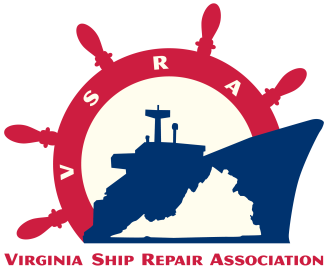 Thank you for taking your time to let Congress know how critical this issue is to our national defense and regional economy. INSTRUCTIONSIn this document, there are letters for all 11 Virginia members of Congress in Virginia.INSERT on each letter: 	Your Name and AddressDate				Your Signature Print and mail.You may also FAX these letters or call your Representatives and Senators. Contact numbers are listed here:{INSERT Your Name and Address}
{INSERT Date}The Honorable Mark R. Warner703 Hart Senate Office BuildingWashington, DC  20510Dear Senator Warner:I am writing this letter in support of the ship repair industry and Surface Fleet in Hampton Roads. The tens of thousands of Patriotic highly experienced, skilled trade personnel who maintain the strength of our Naval Fleet cannot be easily replaced if layoffs are driven by lack of defense supplemental requests and appropriations approval.  As you are aware, Virginia’s private-sector ship repair companies have been an integral part of and close partner to the Navy in the maintenance and modernization of the conventional Surface Force Fleet located in Hampton Roads. The ship repair industry, which comprises a large part of Virginia’s economy, now faces a critical junction regarding Navy funding.  The lack of approval of the requested supplemental appropriation and defense appropriation bills will have a far reaching and devastating impact on Virginia’s economy, maritime business personnel and their families, and more importantly, a lasting, adverse impact on Navy Surface Force readiness.  The federal fiscal uncertainties resulting from the lack of approval of these two critical requirements would, in the current Continuing Budget Resolution environment, result in the loss of hundreds of millions of dollars in critical repairs for the Navy’s Surface Force Fleet.  I have observed that this was substantiated in a recent Department of Defense information paper, dated March 23, 2017 (Reference A), that provided guidance regarding impacts if a yearlong CR is enacted and the mid-year supplemental appropriation is not approved. The DOD policy guidance provided, indicated that the cancellation of 14 maintenance availabilities would be required.  The cancellation of these availabilities would cause extensive ship repair layoffs in Hampton Roads as well as other Navy ports. The uncertainty and severity of impact is already causing negative economic ripples across our community.  To avoid this catastrophe, I ask for your expeditious approval and passage of the 2017 National Defense and mid-year Supplemental Appropriation Bills.  The long-term negative impact of operating under Continuing Budget Resolutions will have irreversible negative effects on National Defense readiness and Virginia’s private industry economic ship repair infrastructure.The ship repair industry workforce trains for years to become experts in the ship repair industry and takes great pride in the frontline support we provide to the preservation of our naval military might and in keeping our Navy at maximum readiness.   Your support of this proud legacy and preservation of our Naval Defense is critical to the strength of our Nation.Sincerely,{INSERT SIGNATURE BLOCK}{INSERT Your Name and Address}
{INSERT Date}The Honorable Timothy Kaine231 Russell Senate Office BuildingWashington, DC  20510Dear Senator Kaine:I am writing this letter in support of the ship repair industry and Surface Fleet in Hampton Roads. The tens of thousands of Patriotic highly experienced, skilled trade personnel who maintain the strength of our Naval Fleet cannot be easily replaced if layoffs are driven by lack of defense supplemental requests and appropriations approval.  As you are aware, Virginia’s private-sector ship repair companies have been an integral part of and close partner to the Navy in the maintenance and modernization of the conventional Surface Force Fleet located in Hampton Roads. The ship repair industry, which comprises a large part of Virginia’s economy, now faces a critical junction regarding Navy funding.  The lack of approval of the requested supplemental appropriation and defense appropriation bills will have a far reaching and devastating impact on Virginia’s economy, maritime business personnel and their families, and more importantly, a lasting, adverse impact on Navy Surface Force readiness.  The federal fiscal uncertainties resulting from the lack of approval of these two critical requirements would, in the current Continuing Budget Resolution environment, result in the loss of hundreds of millions of dollars in critical repairs for the Navy’s Surface Force Fleet.  I have observed that this was substantiated in a recent Department of Defense information paper, dated March 23, 2017 (Reference A), that provided guidance regarding impacts if a yearlong CR is enacted and the mid-year supplemental appropriation is not approved. The DOD policy guidance provided, indicated that the cancellation of 14 maintenance availabilities would be required.  The cancellation of these availabilities would cause extensive ship repair layoffs in Hampton Roads as well as other Navy ports. The uncertainty and severity of impact is already causing negative economic ripples across our community.  To avoid this catastrophe, I ask for your expeditious approval and passage of the 2017 National Defense and mid-year Supplemental Appropriation Bills.  The long-term negative impact of operating under Continuing Budget Resolutions will have irreversible negative effects on National Defense readiness and Virginia’s private industry economic ship repair infrastructure.The ship repair industry workforce trains for years to become experts in the ship repair industry and takes great pride in the frontline support we provide to the preservation of our naval military might and in keeping our Navy at maximum readiness.   Your support of this proud legacy and preservation of our Naval Defense is critical to the strength of our Nation.Sincerely,{INSERT SIGNATURE BLOCK}{INSERT Your Name and Address}
{INSERT Date}The Honorable Robert C. Scott1201 Longworth House Office Building Washington, DC  20515Dear Congressman Scott:I am writing this letter in support of the ship repair industry and Surface Fleet in Hampton Roads. The tens of thousands of Patriotic highly experienced, skilled trade personnel who maintain the strength of our Naval Fleet cannot be easily replaced if layoffs are driven by lack of defense supplemental requests and appropriations approval.  As you are aware, Virginia’s private-sector ship repair companies have been an integral part of and close partner to the Navy in the maintenance and modernization of the conventional Surface Force Fleet located in Hampton Roads. The ship repair industry, which comprises a large part of Virginia’s economy, now faces a critical junction regarding Navy funding.  The lack of approval of the requested supplemental appropriation and defense appropriation bills will have a far reaching and devastating impact on Virginia’s economy, maritime business personnel and their families, and more importantly, a lasting, adverse impact on Navy Surface Force readiness.  The federal fiscal uncertainties resulting from the lack of approval of these two critical requirements would, in the current Continuing Budget Resolution environment, result in the loss of hundreds of millions of dollars in critical repairs for the Navy’s Surface Force Fleet.  I have observed that this was substantiated in a recent Department of Defense information paper, dated March 23, 2017 (Reference A), that provided guidance regarding impacts if a yearlong CR is enacted and the mid-year supplemental appropriation is not approved. The DOD policy guidance provided, indicated that the cancellation of 14 maintenance availabilities would be required.  The cancellation of these availabilities would cause extensive ship repair layoffs in Hampton Roads as well as other Navy ports. The uncertainty and severity of impact is already causing negative economic ripples across our community.  To avoid this catastrophe, I ask for your expeditious approval and passage of the 2017 National Defense and mid-year Supplemental Appropriation Bills.  The long-term negative impact of operating under Continuing Budget Resolutions will have irreversible negative effects on National Defense readiness and Virginia’s private industry economic ship repair infrastructure.The ship repair industry workforce trains for years to become experts in the ship repair industry and takes great pride in the frontline support we provide to the preservation of our naval military might and in keeping our Navy at maximum readiness.   Your support of this proud legacy and preservation of our Naval Defense is critical to the strength of our Nation.Sincerely,{INSERT SIGNATURE BLOCK}{INSERT Your Name and Address}
{INSERT Date}The Honorable Robert J. Wittman2055 Rayburn House Office Building Washington, DC  20515Dear Congressman Wittman:I am writing this letter in support of the ship repair industry and Surface Fleet in Hampton Roads. The tens of thousands of Patriotic highly experienced, skilled trade personnel who maintain the strength of our Naval Fleet cannot be easily replaced if layoffs are driven by lack of defense supplemental requests and appropriations approval.  As you are aware, Virginia’s private-sector ship repair companies have been an integral part of and close partner to the Navy in the maintenance and modernization of the conventional Surface Force Fleet located in Hampton Roads. The ship repair industry, which comprises a large part of Virginia’s economy, now faces a critical junction regarding Navy funding.  The lack of approval of the requested supplemental appropriation and defense appropriation bills will have a far reaching and devastating impact on Virginia’s economy, maritime business personnel and their families, and more importantly, a lasting, adverse impact on Navy Surface Force readiness.  The federal fiscal uncertainties resulting from the lack of approval of these two critical requirements would, in the current Continuing Budget Resolution environment, result in the loss of hundreds of millions of dollars in critical repairs for the Navy’s Surface Force Fleet.  I have observed that this was substantiated in a recent Department of Defense information paper, dated March 23, 2017 (Reference A), that provided guidance regarding impacts if a yearlong CR is enacted and the mid-year supplemental appropriation is not approved. The DOD policy guidance provided, indicated that the cancellation of 14 maintenance availabilities would be required.  The cancellation of these availabilities would cause extensive ship repair layoffs in Hampton Roads as well as other Navy ports. The uncertainty and severity of impact is already causing negative economic ripples across our community.  To avoid this catastrophe, I ask for your expeditious approval and passage of the 2017 National Defense and mid-year Supplemental Appropriation Bills.  The long-term negative impact of operating under Continuing Budget Resolutions will have irreversible negative effects on National Defense readiness and Virginia’s private industry economic ship repair infrastructure.The ship repair industry workforce trains for years to become experts in the ship repair industry and takes great pride in the frontline support we provide to the preservation of our naval military might and in keeping our Navy at maximum readiness.   Your support of this proud legacy and preservation of our Naval Defense is critical to the strength of our Nation.Sincerely,{INSERT SIGNATURE BLOCK}{INSERT Your Name and Address}
{INSERT Date}The Honorable Barbara Comstock229 Cannon House Office BuildingWashington, DC  20515Dear Congresswoman Comstock:I am writing this letter in support of the ship repair industry and Surface Fleet in Hampton Roads. The tens of thousands of Patriotic highly experienced, skilled trade personnel who maintain the strength of our Naval Fleet cannot be easily replaced if layoffs are driven by lack of defense supplemental requests and appropriations approval.  As you are aware, Virginia’s private-sector ship repair companies have been an integral part of and close partner to the Navy in the maintenance and modernization of the conventional Surface Force Fleet located in Hampton Roads. The ship repair industry, which comprises a large part of Virginia’s economy, now faces a critical junction regarding Navy funding.  The lack of approval of the requested supplemental appropriation and defense appropriation bills will have a far reaching and devastating impact on Virginia’s economy, maritime business personnel and their families, and more importantly, a lasting, adverse impact on Navy Surface Force readiness.  The federal fiscal uncertainties resulting from the lack of approval of these two critical requirements would, in the current Continuing Budget Resolution environment, result in the loss of hundreds of millions of dollars in critical repairs for the Navy’s Surface Force Fleet.  I have observed that this was substantiated in a recent Department of Defense information paper, dated March 23, 2017 (Reference A), that provided guidance regarding impacts if a yearlong CR is enacted and the mid-year supplemental appropriation is not approved. The DOD policy guidance provided, indicated that the cancellation of 14 maintenance availabilities would be required.  The cancellation of these availabilities would cause extensive ship repair layoffs in Hampton Roads as well as other Navy ports. The uncertainty and severity of impact is already causing negative economic ripples across our community.  To avoid this catastrophe, I ask for your expeditious approval and passage of the 2017 National Defense and mid-year Supplemental Appropriation Bills.  The long-term negative impact of operating under Continuing Budget Resolutions will have irreversible negative effects on National Defense readiness and Virginia’s private industry economic ship repair infrastructure.The ship repair industry workforce trains for years to become experts in the ship repair industry and takes great pride in the frontline support we provide to the preservation of our naval military might and in keeping our Navy at maximum readiness.   Your support of this proud legacy and preservation of our Naval Defense is critical to the strength of our Nation.Sincerely,{INSERT SIGNATURE BLOCK}{INSERT Your Name and Address}
{INSERT Date}The Honorable Scott Taylor412 Cannon House Office Building Washington, DC  20515Dear Congressman Taylor:I am writing this letter in support of the ship repair industry and Surface Fleet in Hampton Roads. The tens of thousands of Patriotic highly experienced, skilled trade personnel who maintain the strength of our Naval Fleet cannot be easily replaced if layoffs are driven by lack of defense supplemental requests and appropriations approval.  As you are aware, Virginia’s private-sector ship repair companies have been an integral part of and close partner to the Navy in the maintenance and modernization of the conventional Surface Force Fleet located in Hampton Roads. The ship repair industry, which comprises a large part of Virginia’s economy, now faces a critical junction regarding Navy funding.  The lack of approval of the requested supplemental appropriation and defense appropriation bills will have a far reaching and devastating impact on Virginia’s economy, maritime business personnel and their families, and more importantly, a lasting, adverse impact on Navy Surface Force readiness.  The federal fiscal uncertainties resulting from the lack of approval of these two critical requirements would, in the current Continuing Budget Resolution environment, result in the loss of hundreds of millions of dollars in critical repairs for the Navy’s Surface Force Fleet.  I have observed that this was substantiated in a recent Department of Defense information paper, dated March 23, 2017 (Reference A), that provided guidance regarding impacts if a yearlong CR is enacted and the mid-year supplemental appropriation is not approved. The DOD policy guidance provided, indicated that the cancellation of 14 maintenance availabilities would be required.  The cancellation of these availabilities would cause extensive ship repair layoffs in Hampton Roads as well as other Navy ports. The uncertainty and severity of impact is already causing negative economic ripples across our community.  To avoid this catastrophe, I ask for your expeditious approval and passage of the 2017 National Defense and mid-year Supplemental Appropriation Bills.  The long-term negative impact of operating under Continuing Budget Resolutions will have irreversible negative effects on National Defense readiness and Virginia’s private industry economic ship repair infrastructure.The ship repair industry workforce trains for years to become experts in the ship repair industry and takes great pride in the frontline support we provide to the preservation of our naval military might and in keeping our Navy at maximum readiness.   Your support of this proud legacy and preservation of our Naval Defense is critical to the strength of our Nation.Sincerely,{INSERT SIGNATURE BLOCK}{INSERT Your Name and Address}
{INSERT Date}The Honorable Don Beyer1119 Longworth House Office Building Washington, DC  20515Dear Congressman Beyer:I am writing this letter in support of the ship repair industry and Surface Fleet in Hampton Roads. The tens of thousands of Patriotic highly experienced, skilled trade personnel who maintain the strength of our Naval Fleet cannot be easily replaced if layoffs are driven by lack of defense supplemental requests and appropriations approval.  As you are aware, Virginia’s private-sector ship repair companies have been an integral part of and close partner to the Navy in the maintenance and modernization of the conventional Surface Force Fleet located in Hampton Roads. The ship repair industry, which comprises a large part of Virginia’s economy, now faces a critical junction regarding Navy funding.  The lack of approval of the requested supplemental appropriation and defense appropriation bills will have a far reaching and devastating impact on Virginia’s economy, maritime business personnel and their families, and more importantly, a lasting, adverse impact on Navy Surface Force readiness.  The federal fiscal uncertainties resulting from the lack of approval of these two critical requirements would, in the current Continuing Budget Resolution environment, result in the loss of hundreds of millions of dollars in critical repairs for the Navy’s Surface Force Fleet.  I have observed that this was substantiated in a recent Department of Defense information paper, dated March 23, 2017 (Reference A), that provided guidance regarding impacts if a yearlong CR is enacted and the mid-year supplemental appropriation is not approved. The DOD policy guidance provided, indicated that the cancellation of 14 maintenance availabilities would be required.  The cancellation of these availabilities would cause extensive ship repair layoffs in Hampton Roads as well as other Navy ports. The uncertainty and severity of impact is already causing negative economic ripples across our community.  To avoid this catastrophe, I ask for your expeditious approval and passage of the 2017 National Defense and mid-year Supplemental Appropriation Bills.  The long-term negative impact of operating under Continuing Budget Resolutions will have irreversible negative effects on National Defense readiness and Virginia’s private industry economic ship repair infrastructure.The ship repair industry workforce trains for years to become experts in the ship repair industry and takes great pride in the frontline support we provide to the preservation of our naval military might and in keeping our Navy at maximum readiness.   Your support of this proud legacy and preservation of our Naval Defense is critical to the strength of our Nation.Sincerely,{INSERT SIGNATURE BLOCK}{INSERT Your Name and Address}
{INSERT Date}The Honorable Bob Goodlatte2309 Rayburn House Office Building Washington, DC  20515Dear Congressman Goodlatte:I am writing this letter in support of the ship repair industry and Surface Fleet in Hampton Roads. The tens of thousands of Patriotic highly experienced, skilled trade personnel who maintain the strength of our Naval Fleet cannot be easily replaced if layoffs are driven by lack of defense supplemental requests and appropriations approval.  As you are aware, Virginia’s private-sector ship repair companies have been an integral part of and close partner to the Navy in the maintenance and modernization of the conventional Surface Force Fleet located in Hampton Roads. The ship repair industry, which comprises a large part of Virginia’s economy, now faces a critical junction regarding Navy funding.  The lack of approval of the requested supplemental appropriation and defense appropriation bills will have a far reaching and devastating impact on Virginia’s economy, maritime business personnel and their families, and more importantly, a lasting, adverse impact on Navy Surface Force readiness.  The federal fiscal uncertainties resulting from the lack of approval of these two critical requirements would, in the current Continuing Budget Resolution environment, result in the loss of hundreds of millions of dollars in critical repairs for the Navy’s Surface Force Fleet.  I have observed that this was substantiated in a recent Department of Defense information paper, dated March 23, 2017 (Reference A), that provided guidance regarding impacts if a yearlong CR is enacted and the mid-year supplemental appropriation is not approved. The DOD policy guidance provided, indicated that the cancellation of 14 maintenance availabilities would be required.  The cancellation of these availabilities would cause extensive ship repair layoffs in Hampton Roads as well as other Navy ports. The uncertainty and severity of impact is already causing negative economic ripples across our community.  To avoid this catastrophe, I ask for your expeditious approval and passage of the 2017 National Defense and mid-year Supplemental Appropriation Bills.  The long-term negative impact of operating under Continuing Budget Resolutions will have irreversible negative effects on National Defense readiness and Virginia’s private industry economic ship repair infrastructure.The ship repair industry workforce trains for years to become experts in the ship repair industry and takes great pride in the frontline support we provide to the preservation of our naval military might and in keeping our Navy at maximum readiness.   Your support of this proud legacy and preservation of our Naval Defense is critical to the strength of our Nation.Sincerely,{INSERT SIGNATURE BLOCK}{INSERT Your Name and Address}
{INSERT Date}The Honorable A. Donald McEachin314 Cannon House Office Building Washington, DC  20515Dear Congressman McEachin:I am writing this letter in support of the ship repair industry and Surface Fleet in Hampton Roads. The tens of thousands of Patriotic highly experienced, skilled trade personnel who maintain the strength of our Naval Fleet cannot be easily replaced if layoffs are driven by lack of defense supplemental requests and appropriations approval.  As you are aware, Virginia’s private-sector ship repair companies have been an integral part of and close partner to the Navy in the maintenance and modernization of the conventional Surface Force Fleet located in Hampton Roads. The ship repair industry, which comprises a large part of Virginia’s economy, now faces a critical junction regarding Navy funding.  The lack of approval of the requested supplemental appropriation and defense appropriation bills will have a far reaching and devastating impact on Virginia’s economy, maritime business personnel and their families, and more importantly, a lasting, adverse impact on Navy Surface Force readiness.  The federal fiscal uncertainties resulting from the lack of approval of these two critical requirements would, in the current Continuing Budget Resolution environment, result in the loss of hundreds of millions of dollars in critical repairs for the Navy’s Surface Force Fleet.  I have observed that this was substantiated in a recent Department of Defense information paper, dated March 23, 2017 (Reference A), that provided guidance regarding impacts if a yearlong CR is enacted and the mid-year supplemental appropriation is not approved. The DOD policy guidance provided, indicated that the cancellation of 14 maintenance availabilities would be required.  The cancellation of these availabilities would cause extensive ship repair layoffs in Hampton Roads as well as other Navy ports. The uncertainty and severity of impact is already causing negative economic ripples across our community.  To avoid this catastrophe, I ask for your expeditious approval and passage of the 2017 National Defense and mid-year Supplemental Appropriation Bills.  The long-term negative impact of operating under Continuing Budget Resolutions will have irreversible negative effects on National Defense readiness and Virginia’s private industry economic ship repair infrastructure.The ship repair industry workforce trains for years to become experts in the ship repair industry and takes great pride in the frontline support we provide to the preservation of our naval military might and in keeping our Navy at maximum readiness.   Your support of this proud legacy and preservation of our Naval Defense is critical to the strength of our Nation.Sincerely,{INSERT SIGNATURE BLOCK}{INSERT Your Name and Address}
{INSERT Date}The Honorable Tom Garrett415 Cannon House Office Building Washington, DC  20515Dear Congressman Garrett:I am writing this letter in support of the ship repair industry and Surface Fleet in Hampton Roads. The tens of thousands of Patriotic highly experienced, skilled trade personnel who maintain the strength of our Naval Fleet cannot be easily replaced if layoffs are driven by lack of defense supplemental requests and appropriations approval.  As you are aware, Virginia’s private-sector ship repair companies have been an integral part of and close partner to the Navy in the maintenance and modernization of the conventional Surface Force Fleet located in Hampton Roads. The ship repair industry, which comprises a large part of Virginia’s economy, now faces a critical junction regarding Navy funding.  The lack of approval of the requested supplemental appropriation and defense appropriation bills will have a far reaching and devastating impact on Virginia’s economy, maritime business personnel and their families, and more importantly, a lasting, adverse impact on Navy Surface Force readiness.  The federal fiscal uncertainties resulting from the lack of approval of these two critical requirements would, in the current Continuing Budget Resolution environment, result in the loss of hundreds of millions of dollars in critical repairs for the Navy’s Surface Force Fleet.  I have observed that this was substantiated in a recent Department of Defense information paper, dated March 23, 2017 (Reference A), that provided guidance regarding impacts if a yearlong CR is enacted and the mid-year supplemental appropriation is not approved. The DOD policy guidance provided, indicated that the cancellation of 14 maintenance availabilities would be required.  The cancellation of these availabilities would cause extensive ship repair layoffs in Hampton Roads as well as other Navy ports. The uncertainty and severity of impact is already causing negative economic ripples across our community.  To avoid this catastrophe, I ask for your expeditious approval and passage of the 2017 National Defense and mid-year Supplemental Appropriation Bills.  The long-term negative impact of operating under Continuing Budget Resolutions will have irreversible negative effects on National Defense readiness and Virginia’s private industry economic ship repair infrastructure.The ship repair industry workforce trains for years to become experts in the ship repair industry and takes great pride in the frontline support we provide to the preservation of our naval military might and in keeping our Navy at maximum readiness.   Your support of this proud legacy and preservation of our Naval Defense is critical to the strength of our Nation.Sincerely,{INSERT SIGNATURE BLOCK}{INSERT Your Name and Address}
{INSERT Date}The Honorable Gerald E. “Gerry” Connolly2238 Rayburn House Office Building Washington, DC  20515Dear Congressman Connolly:I am writing this letter in support of the ship repair industry and Surface Fleet in Hampton Roads. The tens of thousands of Patriotic highly experienced, skilled trade personnel who maintain the strength of our Naval Fleet cannot be easily replaced if layoffs are driven by lack of defense supplemental requests and appropriations approval.  As you are aware, Virginia’s private-sector ship repair companies have been an integral part of and close partner to the Navy in the maintenance and modernization of the conventional Surface Force Fleet located in Hampton Roads. The ship repair industry, which comprises a large part of Virginia’s economy, now faces a critical junction regarding Navy funding.  The lack of approval of the requested supplemental appropriation and defense appropriation bills will have a far reaching and devastating impact on Virginia’s economy, maritime business personnel and their families, and more importantly, a lasting, adverse impact on Navy Surface Force readiness.  The federal fiscal uncertainties resulting from the lack of approval of these two critical requirements would, in the current Continuing Budget Resolution environment, result in the loss of hundreds of millions of dollars in critical repairs for the Navy’s Surface Force Fleet.  I have observed that this was substantiated in a recent Department of Defense information paper, dated March 23, 2017 (Reference A), that provided guidance regarding impacts if a yearlong CR is enacted and the mid-year supplemental appropriation is not approved. The DOD policy guidance provided, indicated that the cancellation of 14 maintenance availabilities would be required.  The cancellation of these availabilities would cause extensive ship repair layoffs in Hampton Roads as well as other Navy ports. The uncertainty and severity of impact is already causing negative economic ripples across our community.  To avoid this catastrophe, I ask for your expeditious approval and passage of the 2017 National Defense and mid-year Supplemental Appropriation Bills.  The long-term negative impact of operating under Continuing Budget Resolutions will have irreversible negative effects on National Defense readiness and Virginia’s private industry economic ship repair infrastructure.The ship repair industry workforce trains for years to become experts in the ship repair industry and takes great pride in the frontline support we provide to the preservation of our naval military might and in keeping our Navy at maximum readiness.   Your support of this proud legacy and preservation of our Naval Defense is critical to the strength of our Nation.Sincerely,{INSERT SIGNATURE BLOCK}{INSERT Your Name and Address}
{INSERT Date}The Honorable Dave Brat1628 Longworth House Office BuildingWashington, DC  20515Dear Congressman Brat:I am writing this letter in support of the ship repair industry and Surface Fleet in Hampton Roads. The tens of thousands of Patriotic highly experienced, skilled trade personnel who maintain the strength of our Naval Fleet cannot be easily replaced if layoffs are driven by lack of defense supplemental requests and appropriations approval.  As you are aware, Virginia’s private-sector ship repair companies have been an integral part of and close partner to the Navy in the maintenance and modernization of the conventional Surface Force Fleet located in Hampton Roads. The ship repair industry, which comprises a large part of Virginia’s economy, now faces a critical junction regarding Navy funding.  The lack of approval of the requested supplemental appropriation and defense appropriation bills will have a far reaching and devastating impact on Virginia’s economy, maritime business personnel and their families, and more importantly, a lasting, adverse impact on Navy Surface Force readiness.  The federal fiscal uncertainties resulting from the lack of approval of these two critical requirements would, in the current Continuing Budget Resolution environment, result in the loss of hundreds of millions of dollars in critical repairs for the Navy’s Surface Force Fleet.  I have observed that this was substantiated in a recent Department of Defense information paper, dated March 23, 2017 (Reference A), that provided guidance regarding impacts if a yearlong CR is enacted and the mid-year supplemental appropriation is not approved. The DOD policy guidance provided, indicated that the cancellation of 14 maintenance availabilities would be required.  The cancellation of these availabilities would cause extensive ship repair layoffs in Hampton Roads as well as other Navy ports. The uncertainty and severity of impact is already causing negative economic ripples across our community.  To avoid this catastrophe, I ask for your expeditious approval and passage of the 2017 National Defense and mid-year Supplemental Appropriation Bills.  The long-term negative impact of operating under Continuing Budget Resolutions will have irreversible negative effects on National Defense readiness and Virginia’s private industry economic ship repair infrastructure.The ship repair industry workforce trains for years to become experts in the ship repair industry and takes great pride in the frontline support we provide to the preservation of our naval military might and in keeping our Navy at maximum readiness.   Your support of this proud legacy and preservation of our Naval Defense is critical to the strength of our Nation.Sincerely,{INSERT SIGNATURE BLOCK}{INSERT Your Name and Address}
{INSERT Date}The Honorable Morgan Griffith2202 Rayburn House Office Building Washington, DC  20515Dear Congressman Griffith:I am writing this letter in support of the ship repair industry and Surface Fleet in Hampton Roads. The tens of thousands of Patriotic highly experienced, skilled trade personnel who maintain the strength of our Naval Fleet cannot be easily replaced if layoffs are driven by lack of defense supplemental requests and appropriations approval.  As you are aware, Virginia’s private-sector ship repair companies have been an integral part of and close partner to the Navy in the maintenance and modernization of the conventional Surface Force Fleet located in Hampton Roads. The ship repair industry, which comprises a large part of Virginia’s economy, now faces a critical junction regarding Navy funding.  The lack of approval of the requested supplemental appropriation and defense appropriation bills will have a far reaching and devastating impact on Virginia’s economy, maritime business personnel and their families, and more importantly, a lasting, adverse impact on Navy Surface Force readiness.  The federal fiscal uncertainties resulting from the lack of approval of these two critical requirements would, in the current Continuing Budget Resolution environment, result in the loss of hundreds of millions of dollars in critical repairs for the Navy’s Surface Force Fleet.  I have observed that this was substantiated in a recent Department of Defense information paper, dated March 23, 2017 (Reference A), that provided guidance regarding impacts if a yearlong CR is enacted and the mid-year supplemental appropriation is not approved. The DOD policy guidance provided, indicated that the cancellation of 14 maintenance availabilities would be required.  The cancellation of these availabilities would cause extensive ship repair layoffs in Hampton Roads as well as other Navy ports. The uncertainty and severity of impact is already causing negative economic ripples across our community.  To avoid this catastrophe, I ask for your expeditious approval and passage of the 2017 National Defense and mid-year Supplemental Appropriation Bills.  The long-term negative impact of operating under Continuing Budget Resolutions will have irreversible negative effects on National Defense readiness and Virginia’s private industry economic ship repair infrastructure.The ship repair industry workforce trains for years to become experts in the ship repair industry and takes great pride in the frontline support we provide to the preservation of our naval military might and in keeping our Navy at maximum readiness.   Your support of this proud legacy and preservation of our Naval Defense is critical to the strength of our Nation.Sincerely,{INSERT SIGNATURE BLOCK}last_namefirst_nameaddresscity, state, zipfaxphoneWarnerMark R.703 Hart Senate Office BuildingWashington, DC  20510 202-224-6295202-224-2023KaineTim231 Russell Senate Office Building    Washington, DC  20510 202-228-6363202-224-4024Scott Robert C. 1201 Longworth House Office BuildingWashington, DC  20515202-225-8354202-225-8351WittmanRobert J. 2055 Rayburn House Office BuildingWashington, DC  20515202-225-4382202-225-4261ComstockBarbara229 Cannon House Office BuildingWashington, DC  20515202-225-0437202-225-5136TaylorScott412 Cannon House Office BuildingWashington, DC  20515202-225-4218202-225-4215BeyerDon1119 Longworth House Office BuildingWashington, DC  20515202-225-0017202-225-4376GoodlatteBob2309 Rayburn House Office BuildingWashington, DC  20515202-225-9681202-225-5431McEachinDonald314 Cannon House Office BuildingWashington, DC  20515202-226-1170202-225-6365GarrettTom415 Cannon House Office BuildingWashington, DC  20515202-225-5681202-225-4711Connolly Gerald E. "Gerry"2238 Rayburn House Office BuildingWashington, DC  20515202-225-3071202-225-1492BratDave1628 Longworth House Office BuildingWashington, DC  20515202-225-0011202-225-2815GriffithMorgan2202 Rayburn House Office BuildingWashington, DC  20515202-225-0076202-225-3861